Мастер-класс «Книжки-малышки своими руками»Работа над созданием книжки-малышки - это очень увлекательное занятие, которое комплексно воздействует на развитие ребенка:способствует развитию творчества дошкольников;повышает сенсорную чувствительность, то есть способствует тонкому восприятию формы, фактуры, цвета;развивает воображение, пространственное мышление, общую ручную умелость, мелкую моторику;синхронизирует работу обеих рук;формирует усидчивость, умение планировать работу по реализации замысла, предвидеть результат и достигать его, при необходимости вносить коррективы в первоначальный замысел;В ходе творческой деятельности дети делают множество открытий, добивается личных достижений. Полученный результат - первая и очень важная ступень детского творчества.Материал: цветной картон, листы бумаги формат А4 (можно разных цветов, старые раскраски или детские журналы, клей-карандаш, ножницы.Описание процесса изготовления книжки-малышки:1. Сначала делаем страницы. Для этого берем цветные листы бумаги А4 складываем пополам (вдоль) и разрезаем по линии сгиба.2. 2. 2.Край листа промазываем клеем и склеиваем. В зависимости от толщины книжки таких листьев может быть 2-3-4.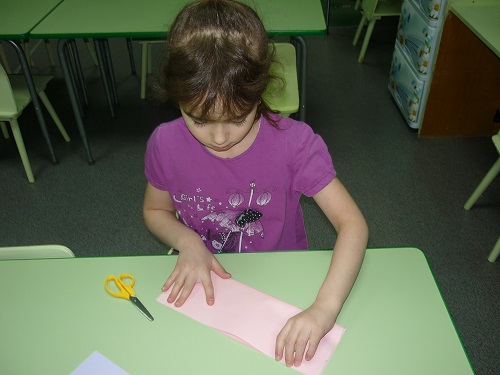 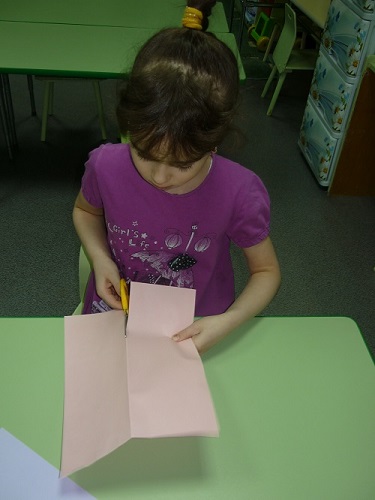 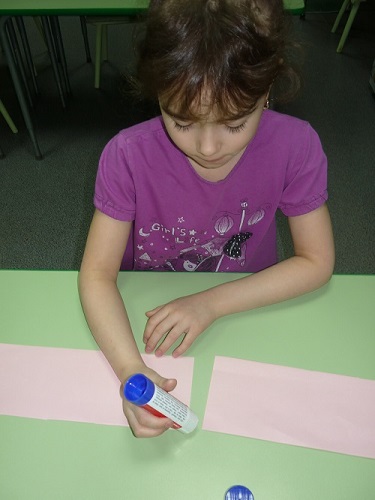 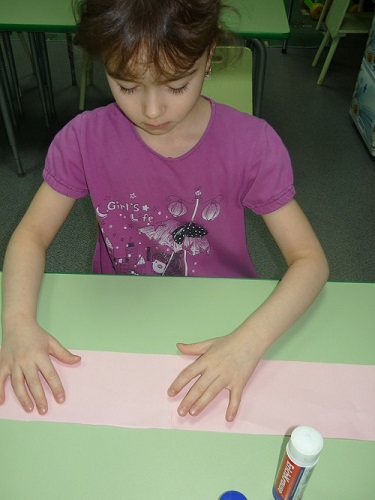 3. Длинное полотно из бумаги складываем по типу гармошки.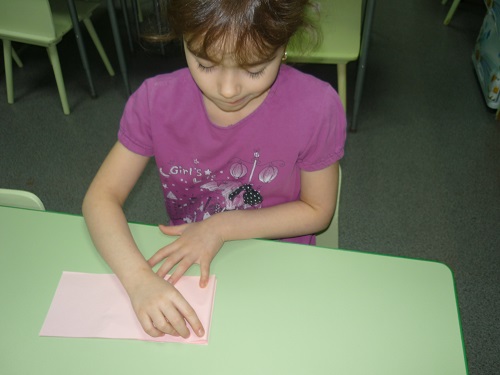 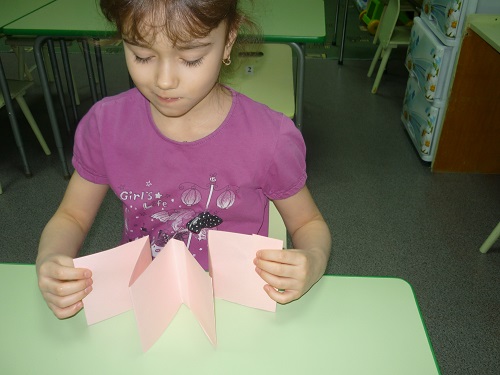 4. Далее делаем обложку. Для этого понадобится цветной картон. Измеряем высоту и ширину получившихся страниц, отрезам нужного размера и складываем пополам.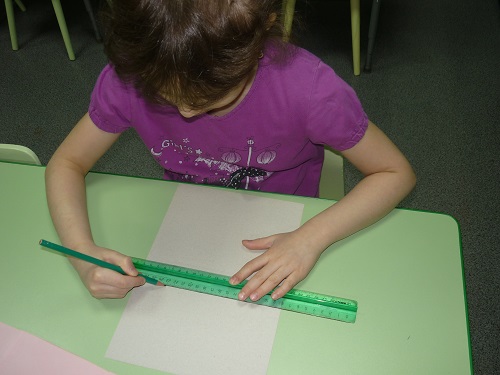 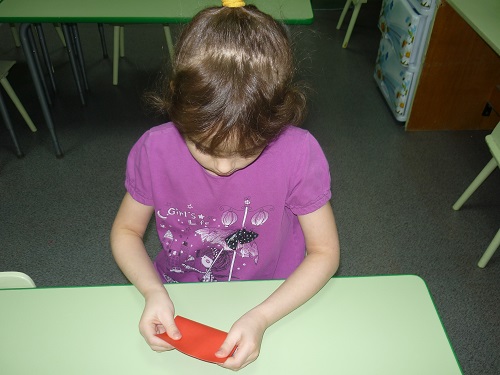 5. Промазываем края обложки клеем и вклеиваем заранее приготовленные страницы.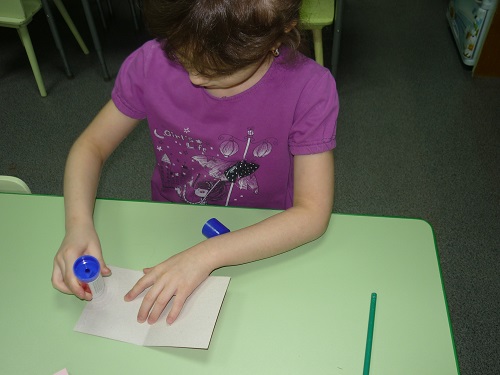 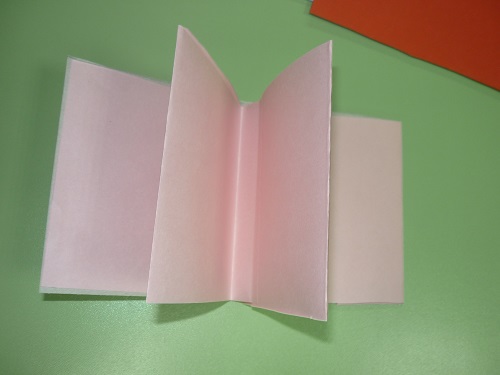 6. Теперь приступаем к оформлению книжки. Придумываем название и пишем или приклеиваем на обложку.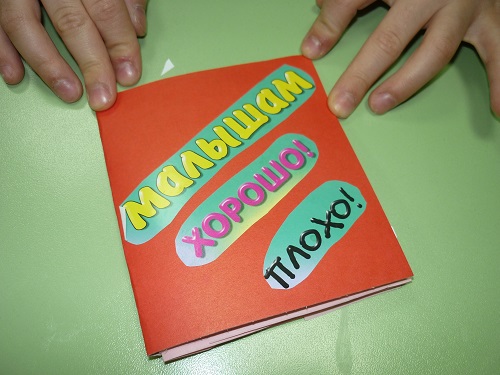 7. Далее из старых раскрасок или детских журналов вырезаем подходящие по размеру картинки, стишки или загадки и приклеиваем на страницы.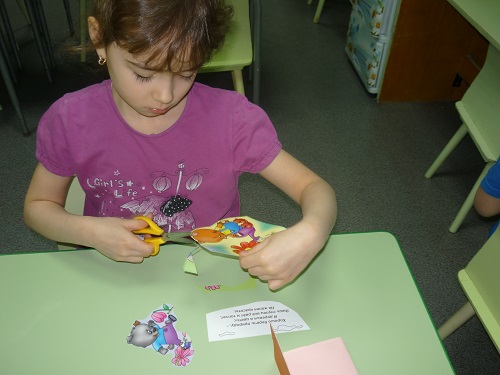 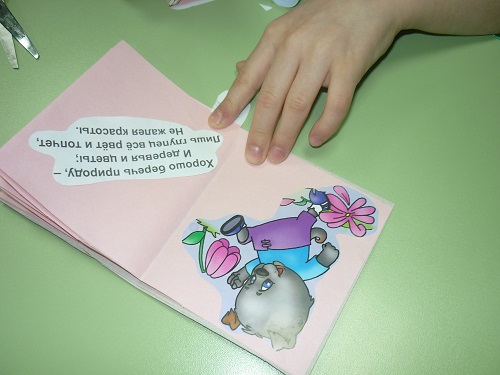 8. Книжка-малышка готова!Такую книжку можно читать самому, а можно подарить другу.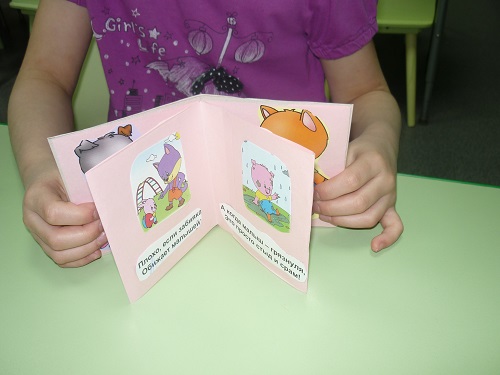 